TITLE OF ARTICLEPresenting Author1, Another Author 2, Another Author 21 Sample University, Test City, AZ, USA2 Sample Research Institute, München, GermanyThis is a short summary of the research. Its length should not exceed 2000 characters. Please do not insert any figure or table to this part of the article. A paper can be 4 pages long, including the header, abstract, paper text, tables, figures and references.Lorem ipsum dolor sit amet, consectetur adipiscing elit. Quisque neque lacus, mollis vitae feugiat vel, laoreet ac ante. Vivamus vehicula aliquam nibh in sodales. Etiam ac nulla a orci vehicula egestas. Aliquam vulputate lobortis est, eu ultrices lectus laoreet vel. Nulla viverra dapibus facilisis. Proin lobortis elit a urna eleifend dapibus. Pellentesque et ipsum quis justo feugiat sodales sit amet ut eros. Quisque suscipit fermentum lorem. Proin porta tortor ut metus tempus malesuada. 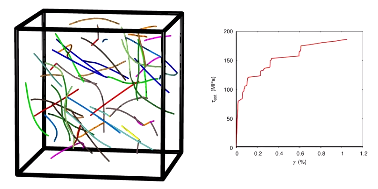 Figure 1: Sample figureAliquam erat volutpat. Phasellus consectetur convallis sem a tempus. Morbi ut nisl a neque pretium consequat in et dui. Aliquam erat volutpat. Donec vehicula lacinia mi. Aenean mattis nibh in purus sollicitudin tristique. Cras ultricies facilisis ligula sed commodo. In hac habitasse platea dictumst. Proin aliquet venenatis diam non fringilla. Praesent sit amet ipsum ante, vehicula aliquam tortor. Table 1: Sample tableReferences:[1]	Joseph Anonymous: Lorem Ipsum Generator, 2012, http://en.lipsum.com/Test headerColumn 1Column 2Row 1Value 1Value 2